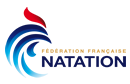 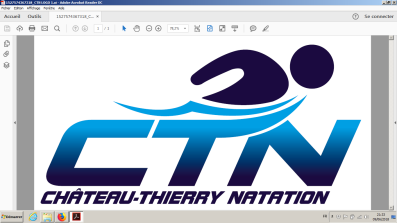 Procès-verbal de l’Assemblée Généraledu vendredi 15 octobre 2021Invités excusés : Monsieur Sébastien EUGENE, Maire de Château-Thierry et Conseiller Départemental, M Eric BOZZANI maire adjoint aux sports, Mme Véronique GIBOT Présidente du comité départementale de natation, Mme Karin LIBERT administratrice du CTN36 présents dont 5 administrateurs et 3 entraîneurs présents. 5 pouvoirs.Le Président salue les invités présents malgré le format : le 1er adjoint au maire M. REZOUKKI, le représentant de la communauté d’agglomération de la région de Château-Thierry M.FRERE, l’un des vices Président de la ligue régionale de natation M. ANDRE.Ordre du jour :- rapport moral du Président,- rapport financier,- rapport d’activité,- élection du nouveau Conseil d’administration et du Président du CTNLe Président demande l’approbation du procès-verbal de la précédente Assemblée Générale qui s’est tenue le 2/12/2020 en visioconférence. Approuvé à l’unanimité.Rapport moral du Président du CTN, Jamal Salémé :Bonsoir à toutes et à tous, Je vous souhaite la bienvenue pour cette assemblée générale élective du CTN. Le premier mot qui me vient à l’esprit c’est « enfin » ; enfin nous sommes ici réunis puisque rappelons que cette assemblée devait initialement se tenir en avril 2020 mais a finalement été reportée à deux reprises en raison des mesures sanitaires. Je ne reviendrai pas sur cette période si singulière que nous avons traversé ; celle-ci a chamboulé nos automatismes et nos certitudes. Il a fallu s’adapter, ce qui est le propre de l’Homme, modifiant ainsi nos habitudes en attendant le retour à la vie dite normale. Aussi, pour faire face à pareille épreuve collective, a-t-il fallu faire preuve d’entraide ; l’entraide devrait être le maître mot de notre société, une notion qui reviendra en fin de discours tant sa valeur est à mes yeux essentielle. Oui, les valeurs qui font la beauté du sport se retrouvent dans la vie du quotidien dans les périodes sociétales tragiques, et c’est bien pour cela que j’ai toujours établi un parallèle entre le sport et la vie tout simplement. Bien-sûr, c’est une notion que l’on retrouve dans la vie d’une association comme la notre où seuls les efforts conjugués de chacun peuvent en assurer son bon fonctionnement. Tout à l’heure, comme vous le savez, nous participerons à l’élection du nouveau conseil d’administration. Ce n’est pas une surprise, je ne serai pas, cette année, candidat à ma propre succession à la présidence du club. J'ai le réel sentiment que le temps est venu pour moi de céder ma place. Je le pensais déjà il y a 2 ans, je le pense encore plus aujourd'hui. J'ai toujours pensé que la vie est faite de cycles, cette période de présidence en est un et il se termine aujourd'hui. Pour autant, aussi paradoxal que cela puisse paraître, c’est presque à contre-coeur que je m’en vais. Diverses raisons très personnelles, aucunement liées au club lui-même, entendez-le bien, ont eu raison de mon engagement et de ma motivation à mener au mieux les fonctions que le poste de président impose. Il est bien évident que je ne peux partir sans dresser un certain bilan de cette présidence. Tout d’abord il a fallu composer, au fil des saisons et des conseils d'administration successifs, avec des caractères bien différents. Je ne vous surprendrai pas en disant que ce qui est vrai dans l'univers professionnel de tout un chacun l'est aussi au sein d'une association sportive. Alors si j'ai une prétention c'est peut-être celle d'avoir su, sinon fédérer, tout au moins ménager ces différentes équipes dans une ambiance de toute évidence conviviale, plutôt même amicale, ce qui n’a pas empêché, et c’est normal, certains désaccords qui,au final, ont toujours permis d’avancer. J'ai toujours dit qu'au sein de ce club avait toujours régné un esprit presque familial, c'est ce qu'il faut impérativement garder en tête et faire perdurer indéfiniment. C'est à mon avis la spécificité de notre club et ce qui en fait une entité saine et attachante et je n'ai qu'une aspiration désormais pour notre association, c'est la pérennisation de l'état d'esprit qui la caractérise. Connaissant on ne peut mieux l'équipe dirigeante, j'ai toutes les raisons d'être serein sur cette continuité. Lors de mes différents mandats j'aurais eu à valider plusieurs décisions fortes et j'en suis très fière, puisqu'elles constitueront des évènements majeurs dans la vie du club. Alors outre le remplacement du minibus par l'acquisition d'un véhicule neuf ou le changement de logo, ou même encore la mise en place d’une boutique en ligne via un site spécialisé, je pense surtout à la revalorisation du salaire de Manue, plus en adéquation avec son niveau de compétence puisque, force est de constater, que même au sein de notre propre association il y avait jusqu'à lors une évidente iniquité salariale homme-femme à diplôme pourtant équivalent. J’en profite à ce titre pour rappeler qu’Emmanuelle avait assuré de nombreuses semaines l’intérim de Guillaume le temps de son arrêt de travail en fin d’année 2018 en prenant en charge le groupe élite et avait ainsi permis de garder à flot le groupe avec un travail aussi fatigant que remarquable ; si je l’en ai remercié d’avoir accepté ce rôle, je tiens à lui témoigner à titre personnel aujourd’hui une certaine fierté, ainsi que l’assurance de n’avoir jamais douté en ses compétences et sa faculté à tenir bon dans les moments difficiles. Je remercie au passage Christelle qui l’a épaulée au bassin autant que possible. Nous avons réussi à remettre en place un stage en bassin de 50 m au Canet pour le groupe élite dans une période qui n’y était pas forcément propice, permettant ainsi à Guillaume de recréer intelligemment une cohésion de groupe qui s’était délitée depuis quelques temps. Merci à Patrice d’avoir accompagné le groupe permettant la réalisation de ce séjour. Il y a bien-sûr eu également la mise en place depuis quelques saisons d’une section Nager forme santé, de plus en plus demandée, en partenariat avec le Dr Belaïd que j'en profite pour remercier chaleureusement, permettant ainsi à des personnes aux pathologies diverses de profiter des bienfaits de la natation, des cours dispensés par Manue spécifiquement qualifiée pour assurer cette fonction. Et puis tout récemment, nous avons embauché un nouveau coach à temps plein, Benjamin. Une personne jeune, fraîchement diplômée, qui a l'envie de bien faire et qui, car je le connais de longue date puisque nageur du club il n'y a encore pas si longtemps, a toutes les qualités et la motivation nécessaires pour réussir à s'imposer dans un milieu exigeant. Je n'ai aucun doute sur le fait que les résultats ne tarderont pas à récompenser toute sa compétence et son dévouement. Cela étant, je ne peux m’empêcher de me dire que j’aurai pu, j’aurai du faire plus ; je garde en effet un petit goût amer avec l’idée de ne pas avoir fait assez pour ce club que j’aime tant, et pour lequel une tâche majeure m’avait été confiée. Pas du genre à regarder derrière moi, j’avance donc mais avec ce sentiment mitigé entre la fierté d’avoir présidé mon club de coeur et cette impression d’inachevé. Mais bien heureusement, comme je l’ai déjà dit les années précédentes, le club a la chance de pouvoir compter sur deux entraîneurs de très grande qualité, tout le monde ici doit en être conscient, ce que je pourrais souhaiter à d’autres clubs de la ville tout sport confondu. De même que lors des nombreuses réunions du conseil d’administration leurs réflexions le plus souvent pertinentes ont pu permettre d’aiguiller certaines décisions à prendre. C’est aussi cela la force de notre club. Mais au-delà du côté purement sportif, j’ai eu l’occasion au fil des années d’apprendre à mieux connaître ces deux fortes personnalités, et c’est également leur côté humain que j’ai pu estimer, car s’il m’a fallu un temps d’adaptation pour prendre mes marques et trouver le bon ton lors de mes premiers mois à la tête du club, m’amenant à faire fausse route au départ, il est vite apparu qu’il était bien plus naturel de se parler face à face en toute cordialité, appréciant ainsi tout particulièrement leur franchise et leur sens de la discussion. Je n’oublie évidemment pas les nombreuses personnes dévouées que j’ai côtoyées tout ce temps, aussi bien membres de nos bureaux successifs, que celles qui nous ont donné de leur temps, ou encore qui ont pu nous aider de quelque manière que se soit. Je vous remercie. Mais quand j’évoque ces différentes personnes avec lesquelles j’ai eu la chance de travailler, je suis obligé de prendre le temps de remercier tout particulièrement l’une d’entre elles, et je sais que les autres ne pourront pas m’en tenir rigueur, bien au contraire, tant son dévouement est exemplaire ; je veux parler de Caroline, notre trésorière, qui aura été durant ces années à mes côtés une sorte de conseillère, avec des idées et des réflexions qui n’ont pas manqué d’influencer certaines de mes prises de décision. Son travail , aussi bien au niveau comptable qu’administratif est remarquable. Femme de l’ombre qui n’aime pas être mise sur le devant de la scène et c’est tout à son honneur, je ne peux que la remercier une dernière fois pour tout ce travail accompli et son aide des plus précieuses. Je remercie bien entendu une dernière fois, comme il se doit, les partenaires avec lesquels j’ai eu à collaborer ; la mairie bien-sûr, qui, en plus de son écoute et sa disponibilité, nous a jusqu’à maintenant toujours énormément soutenu et qui, il n’y a aucun doute à ce sujet, continuera à nous aider au moins autant demain qu’hier. C’est une évidence qu’un club comme le nôtre est une chance pour la ville, et je me réjouis de pouvoir dire que nous faisons chaque année honneur à ses couleurs. Je remercie évidemment la communauté d’agglomération pour son rôle majeur nous assurant nos lignes d’eau à chacun de nos nombreux entraînements en traitant directement avec Citélium, et bien que la crise ait affecté quelques peu ses finances, je n’imagine pas un seul instant que des économies seront faites de ce côté. Et puisque je parle de Citélium, un grand merci à sa directrice Magalie pour sa gentillesse et sa compréhension qui font que le club peut oeuvrer dans des conditions optimales après des débuts quelque peu difficiles ; je la remercie donc personnellement pour son intelligente et appréciable collaboration, ainsi que sa sympathique équipe aussi bien à l’accueil qu’au bassin. Nous avons également des aides provenant de l’agence nationale du sport et quelque peu du département. En revanche, je déplore le désengagement de la région qui nous soutenait financièrement sur les emplois. Je n’oublie pas un petit mot pour nos sponsors, tous ceux qui nous suivent depuis de nombreuses années, ceux depuis moins longtemps, et tous les nouveaux, merci à tous. On a besoin de vous. N’hésitez pas, tous ici présents, à en parler autour de vous, de nouveaux sponsors, mécènes ou donateurs seront toujours les bienvenus, même si les finances du club sont saines, tenir une association sur le long terme demande sans cesse des recherches financières pour réaliser divers projets selon les saisons. Et à ce titre, comme je l’ai souligné quelques lignes auparavant nous pouvons compter, fort heureusement, sur de nombreuses subventions. Nous avons d’ailleurs réussi à maintenir les finances à flot grâce à la politique du « quoi qu’il en coûte » de l’État. Pour autant il y a chaque année une part d’incertitude et d’appréhension vis-à-vis des finances, l’objectif étant de conserver le confort actuel qui permet de travailler dans des conditions idéales. Difficile bien-sûr de ne pas penser à tous nos bénévoles, et ils sont nombreux ; parents de nageurs pour la plupart, mais pas toujours, ils offrent de leur temps personnel pour apporter leur contribution au club, au sport amateur plus généralement, si important pour nos jeunes. Merci à vous tous pour votre aide ô combien importante. Et puis je voudrais aussi remercier plus personnellement Véronique Gibot, présidente tant dévouée que passionnée du comité directeur de l’Aisne, et désormais membre de la ligue régionale de natation pour son soutien et sa bienveillance à mon égard, notamment lors de mes débuts à la présidence. Je voudrais maintenant profiter de ce dernier moment qui m’est alloué pour m’adresser une ultime fois à nos nageurs. Je risque de me répéter avec les mots prononcés lors de la précédente assemblée, mais qu’importe, je tiens vraiment à vous parler très sincèrement, que vous compreniez bien la chance que vous avez. Tout d’abord sachez que j’ai été fière d’être votre président durant ces longues saisons. Tous d’entre vous êtes différents, certains sont meilleurs que d’autres, et on n’y peut parfois rien, c’est l’injuste loi de la nature, il existe des personnes qui ont plus de facilités, c’est un fait, et ce dans tous les domaines. Pour autant, cela ne signifie pas que ces personnes certes plus douées seront toujours meilleures, car le don sans travail ne vaut rien, n’oubliez jamais cela, sans travail on ne peut aller bien loin. J’ai connu quelques-uns de nos nageurs et nageuses qui avaient tout pour percer à un plus haut niveau, tout sauf une chose, et sans aucun doute la plus essentielle, l’envie. Ils n’ont pas su tirer au maximum de leurs possibilités les qualités indéniables qu’ils avaient, par manque de combativité envers eux-mêmes, et cela est un immense gâchis. Car je sais à quel point les entraînements sont parfois durs, mais c’est indubitablement ce qu’il faut être capable d’endurer pour espérer s’améliorer et devenir meilleur. Ne vous cherchez pas d’excuse, et cessez de vous écouter, le temps des regrets arrivera bien assez tôt, je sais de quoi je parle. Je serai toujours de ceux qui donneront raison à l’entraîneur, en tout cas concernant Manue et Guillaume, qui font tout pour vous faire progresser au mieux, soyez-en certains. Il n’appartient donc qu’ à vous, et à vous seuls, de souffrir à chaque entraînement et en voir les résultats venir petit à petit récompenser vos efforts. Ne baissez donc jamais les bras et battez-vous toujours plus forts contre vous-mêmes, donner le meilleur de soi-même c’est déjà en soi une victoire. Mais cela étant, ne perdez pas de vue que notre club doit être comme une grande famille, ainsi vous devez vous encourager entre vous, vous soutenir quand l’autre se met à faillir, c’est ça aussi les valeurs du sport, l’humilité, la volonté, le courage et l’entraide N’oubliez jamais ces quelques mots, ce sont les clés de votre réussite future. J’ai toute confiance en vos entraîneurs, mais j’ai confiance en vous aussi ! Ecrire un dernier discours n’est pas évident je ne vous le cache pas ; il y a l’émotion que l’instant suscite, et puis il y a la peur d’oublier des remerciements, ce qui, en ce qui me concerne, est un réel tracas. Je veux donc d’ores et déjà présenter mes sincères excuses à tous ceux que j’aurais pu oublier et qui ont fait toute cette aventure avec moi. Car c’est bien le mot, une aventure, passionnante, et tellement enrichissante que j’ai eu la chance de vivre durant ces années auprès de personnes bien différentes mais non moins intéressantes et attachantes, que j’ai appris à connaître au fil du temps. Ce rôle de président, décidé presque à la hâte au moment où le club traversait une période tumultueuse, restera un évènement marquant dans ma vie que je n’aurais jamais imaginé, moi qui suis très réservé de nature, cela m’aura apporté énormément sur le plan humain à bien des égards, et je serai de ce fait toujours reconnaissant envers ceux qui m’ont entouré. Alors, si l’heure est désormais venue pour moi de vous dire au revoir, et de céder ma place, à toute mon équipe, à Manue et Guillaume, je tiens à vous le dire ici ce soir, vous êtes vraiment des personnes formidables pour lesquelles j’aurai toujours une pensée affective et je n’oublierai jamais ces années à vos côtés. Merci à tousRapport financier de la Trésorière du CTN, Caroline Pauws :Le compte d’exploitation 2020 présente un total de charges de 85 003.33€.Du fait de la fermeture de l’établissement pendant presque 6 mois auxquels s’ajoutent les 2 mois d’été sans activité, beaucoup de postes sont en baisse :Les achats de 61% (2608 à 1005)Les déplacements de 58% (1050 à 437€)Les hébergements passent de 3222€ à 0€Les récompenses et réception baissent de 56%Les salaires et charges de 16% (65773 à 55143). Nous avons bénéficié d’allégement de charges. Le CTN a pris la décision de maintenir les salaires à 100% pour ne pas mettre les professionnels en difficultés financières.Les licences diminuent de 56%, la saison la plus impactée étant celle de 2020-2021Les engagements baissent de 76%, 5 compétitions ont eu lieu contre 21 en 2019Les postes qui sont restés stables correspondent aux charges fixes : assurance du minibus, rémunération d’intermédiaires (CDOS, fournisseur de calendriers), les frais postaux et le téléphone, les frais bancaires.La formation des bénévoles concerne le BF1 de Benjamin, le recyclage PSE1 et les officiels.Les seuls postes en augmentation sont le règlement du stage de février 2020 pour 6009.04€ et la maintenance du minibus pour 929.62€.Les engagements à réaliser en 2021 concernent du matériel informatique, un micro, le remplacement de la télé, le report de la subvention de l’ANS et une partie de la subvention de fonctionnement de la mairie et les licences 2020-2021 selon la date de réouverture de Citélium.Concernant les produits qui présentent un total de 107 246.20€ :Les ventes ont baissé de 89% (2305 à 1216€)A propos des subventions :L’aide du CNDS pour le poste de Guillaume est arrivée à la finLa subvention de l’ANS a baissé de 29%L’aide à l’emploi et la subvention de fonctionnement de la mairie restent stables. Bien entendu l’aide aux déplacements a diminué en fonction des kms en moins parcourus, elle passe de 1300€ à 300€.La subvention du Conseil Départemental est stable comme celles de la ligue et du comité.Le poste le plus impacté est celui des cotisations puisque le club subit une baisse de 26.5% (72 727 à 53 458€). Un geste financier de 15€ a été fait au moment des réinscriptions se septembre 2020 pour un total d’environ 3000€. Les dons correspondent d’ailleurs aux licenciés qui ont renoncé ce petit geste en faveur du CTN. Nous les remercions et une déduction fiscale leur a été fournie.Les sponsors ont diminué de 50%, les 900€ correspondent à des versements effectués début 2020. Le CTN a pris la décision de ne rien facturer pour 2020-2021 par solidarité face à la crise.2 nouvelles lignes ont fait leur apparition dans ce budget : le chômage partiel et le fond de solidarité Covid.Concernant le chômage partiel, Manue et Guillaume étaient au chômage à 100%. Il va de soi que la subvention fléchée aide à l’emploi a été déduite lors des déclarations pour qu’il n’y ait pas doublon.A propos du fond de solidarité, il s’agit de la perte de chiffre d’affaires entre les mois de l’année 2019 et 2020.Tous ces bouleversements de l’année 2020 font que le résultat du compte d’exploitation est de 27 240.91€Le CTN a décidé qu’une part importante de cette somme serait destinée aux licenciés impactés c’est-à-dire que le CTN offrirait un avoir conséquent lors de leur réinscription de 2021. Pour ceux qui ne souhaitaient pas revenir, cette déduction serait transformée en déduction fiscale. Une autre part de cette somme a permis l’embauche de Benjamin pour 1 CDD d’un mois en juillet 2021 permettant ainsi de prolonger les activités de l’école de natation et des masters.Concernant les contributions volontaires, elles aussi sont en baisse du fait des fermetures :La mise à disposition des lignes passe de 38 655€ à 18 116€Le temps des bénévoles ( bassin et officiels en compétition) passe de 17 270€ à 6 165€Position des comptes au 31/12/2020 : compte courant 12 383,17€, le livret 76 820,78€ et la caisse 73€ ce qui donne un total de 89 276,95 €.Concernant le budget prévisionnel 2021 qui est quasiment un compte d’exploitation à cette date de présentation, les charges et produits sont équilibrés à 123 966€.Des achats de matériel pédagogique et d’équipement sont prévus pour 3300€ grâce au bénéfice de 2020.Une 1ere compétition aura lieu les 13 et 14/11 remettant en route la buvette.Les honoraires de formation professionnelle augmentent puisque différents recyclages sont à prévoir pour nos 3 professionnels ainsi qu’une formation aisance aquatique pour Benjamin.Un acompte sera versé pour le stage qui se déroulera en février 2022, avis aux élites motivés !Les rémunérations et charges augmentant du fait de l’arrivée de Benjamin en CDD en juillet puis en CDI depuis le 1er/9.Le poste des licences est en forte augmentation puisqu’en juin nous avons licencié les nageurs qui ont retrouvé le chemin des bassins auxquels s’ajoutent les enfants inscrits aux stages JAN de cet été. S’additionnent les licences de ce début de saison.Les engagements à réaliser correspondent au prorata de la subvention 1 jeune=1solution obtenue sur le poste de Benjamin sur 2022.Concernant les produits, la mise à disposition pour le JAN correspond à la convention entre la mairie et le club où les heures de Benjamin concernant l’encadrement de ces stages sont facturées à la mairie. 4 stages ont eu lieu cet été et 2 seront réalisés pendant les vacances de Toussaint.A propos de l’aide à l’emploi, les 8000€ sont attribués par la mairie sur le poste de Manue. La subvention 1 jeune=1 solution de 10 000€ a été obtenue pour la création du poste de Benjamin. Nous recevrons cette somme pendant 2 ans puis nous serons prioritaires sur une consolidation de 3 ans à hauteur de 12000€/an. (Poste 23 596€/an)La subvention de l’ANS 2900€ concerne différentes actions : relance de l’activité avec le stage de juillet, l’opération parrainage, pour les nouveaux licenciés et la formation aisance aquatique. Le projet sur la restructuration de l’ENF n’a pas été accepté, il sera redéposé en 2022.Le CTN a demandé une subvention de fonctionnement moindre ( 1725€ contre 4600€) puisque nous avons reporté les mois de 2020 non utilisés soit 2875€. Nous avons obtenu une nouvelle subvention de la DRAJES (jeunesse et sport+cohésion sociale), fond territorial de solidarité pour 3100€ qui nous a cofinancé plusieurs projets : la relance de l’activité, le parrainage et les outils de communication pour réaliser notre promotion lors d’événement comme le village associatif.Certaines familles ont pu bénéficier d’une réduction de 50€ sur leur cotisation, c’est le Pass’sport. Nous serons remboursés de 2600€.Dans le cadre des stages JAN, la ligue prend en charge 10€ sur la licence de chaque enfant, les 5€ restants sont versés par la mairie.Les cotisations représentent 40 000€. Les avoirs offerts lors des réinscriptions et pris en charge par le CTN représentent plus de 10 000€. Une partie des licenciés ont fait le choix de l’abandonner contre une déduction fiscale.Le stage de Toussaint pour les nageurs du club, habituellement payant, sera offert cette année.En compte 78, nous retrouvons le report des engagements à réaliser, la moitié du bénéfice de 2021, l’autre partie complètera les subventions pour le poste de Benjamin pour les prochaines années.Nous avons touché du chômage partiel et le fond de solidarité jusqu’en juin 2021. Approbation du compte de résultat 2020 et du budget prévisionnel 2021 à l’unanimité.Rapport d’activité 2019/2020 par l’éducatrice sportive, Emmanuelle Leriche :Un rapport sportif plutôt inhabituel mais dans la logique de ces 2 dernières années ….Malgré une saison sportive super bien engagée et les nombreux podiums, records et titres obtenus entre novembre et février, la petite crise dont nous tairons le nom pour ne pas lui donner l’envie de nous remettre encore une fois à l’arrêt, ne nous aura pas permis d’aller au bout de cette saison plus que prometteuse tant au niveau sportif qu’en terme de licenciés. Nous avons fini la saison (même si mars c’est prématuré) avec 399 licenciés. Ce nombre n’avait pas été atteint depuis notre arrivée à Citélium. Preuve que le CTN est un club dynamique et reconnu, merci à tous ceux qui nous suivent depuis de nombreuses années ! Pour encadrer ces 399 licenciés, il faut un peu de monde au bassin et sans Christelle, Carla, Benji, Séverine, Karine et Caro , nous ne pourrions Guillaume et moi-même travailler dans les meilleures conditions possibles.En plus de nos bénévoles au bassin, ce sont une 12aine de parents qui officient lors des compétitions car il faut savoir que si on ne présente pas d’officiel nous sommes amendables et la trésorière fait la grimace.Pour info, une formation d’officiel aura d’ailleurs lieu le 13 et 14 novembre 2021 lors des Championnats de l’Aisne qui font leur retour au Citelium cette saison pour notre plus grande satisfaction !Juste avant le 1er confinement, Guillaume a pu partir en stage préparatoire au Canet en Roussillon avec 12 nageurs. Ce stage avait pour objectif la préparation des échéances en grand bain pour les différents championnats de France par catégorie, malheureusement ces championnats n’ont pu aboutir et nos nageurs sont restés au sec !C’est avec un réel plaisir que nous vous retrouvons ce soir pour cette AG et au bord des bassins pour de nombreux allez Hop ! Interventions des officiels :Monsieur André DIDIER , Vice-président de la ligue régionale des Hauts de France de natation responsable des activités non compétitives dont j’apprends à nager, aisance aquatique, nager forme santé (bien être)Le CTN est un exemple en matière de Nager Forme Santé avec également le Dr Belaïd. Il est intéressant de voir que le club développe également des activités non compétitives comme le j’apprends à nager, aisance aquatique.Manue demande s’il n’y a pas de recyclage NFS un peu plus près de chez nous !Monsieur Belaïd présente ses excuses car il est toujours en consultation d’où son absence.Mohammed Rezzouki, 1er adjoint au maire de Château-ThierryLe club est une fierté pour la ville. Il constate qu’il n’y a pas de crise du bénévolat chez nous. Le club a résisté à la crise sanitaire et ses conséquences grâce à ses valeurs familiales. La preuve : les 336 licenciés à ce jour. La gestion en bon père de famille permet de garder des comptes positifs et de thésauriser par optimisation des recettes bien que la crise n’ait pas laissé de place au sport amateur. Il propose d’utiliser ce budget à la pérennisation des emplois.Stéphane FRERE vice-président de la communauté d’agglomération de Château-ThierryIl félicite le président, les entraineurs et souhaite la bienvenue à Benjamin dans son nouveau rôle.Remercie les parents investis sans qui il n’y aurait pas de vie de club. Il insiste sur le rôle du sport pour la santé. L’importance du savoir nager chez les plus jeunes. La valeur du sport pour tous, jeunes et moins jeunes. L’importance des moyens financiers portée sur les niveaux supérieurs.Pas de question diverse.Election du nouveau Conseil d’Administration (11 membres maximum) :Candidatures de Karin Charpentier, Séverine Coppeaux, Ana Fernandes, Séverine Gleize, Karin Libert, Patrice Parmentier, Caroline Pauws, Jean Michel Petit, Nikky Régnier, Pascal VellyCes 10 membres sont élus à l’unanimité.Le Conseil d’Administration se retire pour procéder à l’élection du nouveau Bureau du CTN :Ont été élus à l’unanimité :Président : Patrice ParmentierTrésorière : Caroline PauwsSecrétaire : Jean-Michel PetitLe Président du CTN									Patrice Parmentier									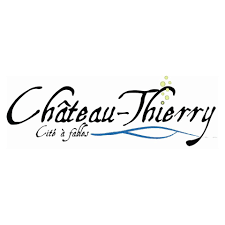 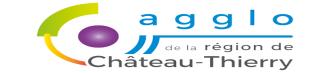 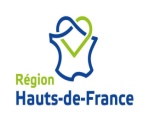 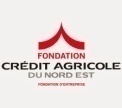 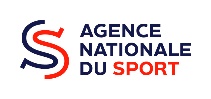 